Publicado en  el 26/02/2014 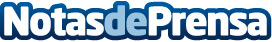 Caritas pide a la Cumbre Económica de Bilbao que escuche a las víctimas de la crisisEl día 3 de marzo se celebrará en el Museo Guggenheim de Bilbao el “Foro Global España 2014: de la estabilidad al crecimiento”, organizado por el Gobierno de España, que reunirá a personalidades de la política nacional e internacional, así como del mundo empresarial.Datos de contacto:Plataforma del Voluntariado de EspañaNota de prensa publicada en: https://www.notasdeprensa.es/caritas-pide-a-la-cumbre-economica-de-bilbao Categorias: Solidaridad y cooperación http://www.notasdeprensa.es